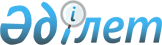 О внесении изменения и дополнений в приказ Министра информации и общественного развития Республики Казахстан от 28 марта 2019 года № 31 "Об утверждении Положения республиканского государственного учреждения "Комитет по делам гражданского общества Министерства информации и общественного развития Республики Казахстан"Приказ Министра информации и общественного развития Республики Казахстан от 22 сентября 2020 года № 321
      ПРИКАЗЫВАЮ:
      1. Внести в приказ Министра информации и общественного развития Республики Казахстан от 28 марта 2019 года № 31 "Об утверждении Положения республиканского государственного учреждения "Комитет по делам гражданского общества Министерства информации и общественного развития Республики Казахстан" следующие изменение и дополнения:
      в Положении республиканского государственного учреждения "Комитет по делам гражданского общества Министерства информации и общественного развития Республики Казахстан", утвержденном указанным приказом:
      в пункте 15:
      в разделе "Управление межведомственной координации:
      подраздел "регулятивные":
      дополнить абзацем четвертым следующего содержания:
      "организация работ по разработке технических регламентов и национальных стандартов в пределах своей компетенции;";
      подраздел "реализационные":
      дополнить абзацами шестым, седьмым, восьмым, девятым, десятым, одиннадцатым и двенадцатым следующего содержания:
      "формирование и осуществление ведения Базы данных неправительственных организаций;
      осуществление международного сотрудничества по вопросам, относящимся к компетенции Комитета, а также разработка и заключение соглашений, меморандумов и договоров, в том числе международных, по вопросам, относящимся к компетенции Комитета;
      обеспечение осуществления информационно-разъяснительной работы по вопросам, относящимся к компетенции Комитета;
      осуществление руководства соответствующей отраслью (сферой) государственного управления в отношении подведомственных организаций;
      рассмотрение обращений физических и юридических лиц в соответствии с законодательством Республики Казахстан;
      координация деятельности государственных органов по формированию и реализации государственной политики в сфере взаимодействия государства и гражданского общества;
      размещение и актуализация информации на Единой платформе интернет-ресурсов государственных органов в пределах компетенции Комитета;";
      в разделе "Управление по взаимодействию с институтами гражданского общества":
      подраздел "реализационные":
      дополнить абзацами двенадцатым, тринадцатым, четырнадцатым, пятнадцатым, шестнадцатым, семнадцатым, восемнадцатым, девятнадцатым, двадцатым и двадцать первым следующего содержания:
      "создание Координационного совета по взаимодействию с неправительственными организациями при уполномоченном органе, утверждение его положения и состава;
      разработка нормативных правовых и правовых актов, а также соглашений, меморандумов и договоров в соответствующих сферах;
      осуществление координации и методического руководства местных исполнительных органов в регулируемых Комитетом сферах;
      обеспечение осуществления информационно-разъяснительной работы по вопросам, относящимся к компетенции Комитета;
      организация и осуществление информационных мероприятий по разъяснению и продвижению государственных стратегических программ и документов по вопросам, относящимся к компетенции Комитета;
      осуществление руководства соответствующей отраслью (сферой) государственного управления в отношении подведомственных организаций;
      рассмотрение обращений физических и юридических лиц в соответствии с законодательством Республики Казахстан;
      координация деятельности государственных органов по формированию и реализации государственной политики в сфере взаимодействия государства и гражданского общества;
      размещение и актуализация информации на Единой платформе интернет-ресурсов государственных органов в пределах компетенции Комитета;
      предъявление в суды исков в соответствии с законодательством Республики Казахстан;";
      в разделе "Управление поддержки гражданских инициатив":
      в подразделе "реализационные":
      дополнить абзацами восемнадцатым, девятнадцатым, двадцатым, двадцать первым, двадцать вторым, двадцать третьим, двадцать четвертым, двадцать пятым, двадцать шестым и двадцать седьмым следующего содержания:
      "разработка нормативных правовых и правовых актов, а также соглашений, меморандумов и договоров в соответствующих сферах;
      осуществление координации и методического руководства местных исполнительных органов в регулируемых Комитетом сферах;
      обеспечение осуществления информационно-разъяснительной работы по вопросам, относящимся к компетенции Комитета;
      организация и осуществление информационных мероприятий по разъяснению и продвижению государственных стратегических программ и документов по вопросам, относящимся к компетенции Комитета;
      реализация республиканских бюджетных программ;
      осуществление руководства соответствующей отраслью (сферой) государственного управления в отношении подведомственных организаций;
      рассмотрение обращений физических и юридических лиц в соответствии с законодательством Республики Казахстан;
      координация деятельности государственных органов по формированию и реализации государственной политики в сфере взаимодействия государства и гражданского общества;
      размещение и актуализация информации на Единой платформе интернет-ресурсов государственных органов в пределах компетенции Комитета;
      предъявление в суды исков в соответствии с законодательством Республики Казахстан;";
      в разделе "Управление анализа и планирования":
      подраздел "реализационные":
      дополнить абзацами двенадцатым, тринадцатым, четырнадцатым, пятнадцатым, шестнадцатым и семнадцатым следующего содержания:
      "разработка нормативных правовых и правовых актов, а также соглашений, меморандумов и договоров в соответствующих сферах;
      организация и осуществление информационных мероприятий по разъяснению и продвижению государственных стратегических программ и документов по вопросам, относящимся к компетенции Комитета;
      осуществление руководства соответствующей отраслью (сферой) государственного управления в отношении подведомственных организаций;
      координация деятельности государственных органов по формированию и реализации государственной политики в сфере взаимодействия государства и гражданского общества;
      размещение и актуализация информации на Единой платформе интернет-ресурсов государственных органов в пределах компетенции Комитета;
      рассмотрение обращений физических и юридических лиц в соответствии с законодательством Республики Казахстан;";
      в разделе "Управление общественно-политической работы":
      подраздел "регулятивные":
      дополнить абзацем третьим следующего содержания:
      "разработка и утверждение форм отличительных знаков организатора мирных собраний;";
      подраздел "реализационные":
      дополнить абзацем шестым, седьмым, восьмым, девятым, десятым, одиннадцатым, двенадцатым, тринадцатым, четырнадцатым, пятнадцатым и шестнадцатым следующего содержания:
      "содействие в развитии и координация медиации в пределах компетенции Управления;
      разработка нормативных правовых и правовых актов, а также соглашений, меморандумов и договоров в соответствующих сферах;
      осуществление координации и методического руководства местных исполнительных органов в регулируемых Комитетом сферах;
      обеспечение осуществления информационно-разъяснительной работы по вопросам, относящимся к компетенции Комитета;
      взаимодействие с политическими партиями, некоммерческими организациями и иными организациями по вопросам, относящимся к компетенции Комитета;
      организация и осуществление информационных мероприятий по разъяснению и продвижению государственных стратегических программ и документов по вопросам, относящимся к компетенции Комитета;
      осуществление руководства соответствующей отраслью (сферой) государственного управления в отношении подведомственных организаций;
      рассмотрение обращений физических и юридических лиц в соответствии с законодательством Республики Казахстан;
      координация деятельности государственных органов по формированию и реализации государственной политики в сфере взаимодействия государства и гражданского общества;
      размещение и актуализация информации на Единой платформе интернет-ресурсов государственных органов в пределах компетенции Комитета;
      предъявление в суды исков в соответствии с законодательством Республики Казахстан;";
      в разделе "Управление по вопросам благотворительности и волонтерства":
      подраздел "регулятивные":
      дополнить абзацем шестым следующего содержания:
      "разработка правил присуждения международной премии "Волонтер года".";
      подраздел "реализационные":
      дополнить абзацами шестнадцатым, семнадцатым, восемнадцатым, девятнадцатым, двадцатым, двадцать первым, двадцать вторым, двадцать третьим, двадцать четвертым, двадцать пятым и двадцать шестым следующего содержания:
      "обеспечение выполнения обязательств по международным договорам Республики Казахстан, заключаемым от имени Республики Казахстан, по вопросам, относящимся к компетенции Комитета;
      осуществление международного сотрудничества по вопросам, относящимся к компетенции Комитета, а также разработка и заключение соглашений, меморандумов и договоров, в том числе международных, по вопросам, относящимся к компетенции Комитета;
      разработка нормативных правовых и правовых актов, а также соглашений, меморандумов и договоров в соответствующих сферах;
      осуществление координации и методического руководства местных исполнительных органов в регулируемых Комитетом сферах;
      обеспечение осуществления информационно-разъяснительной работы по вопросам, относящимся к компетенции ведомства Комитета;
      организация и осуществление информационных мероприятий по разъяснению и продвижению государственных стратегических программ и документов по вопросам, относящимся к компетенции Комитета;
      осуществление руководства соответствующей отраслью (сферой) государственного управления в отношении подведомственных организаций;
      рассмотрение обращений физических и юридических лиц в соответствии с законодательством Республики Казахстан;
      координация деятельности государственных органов по формированию и реализации государственной политики в сфере взаимодействия государства и гражданского общества;
      размещение и актуализация информации на Единой платформе интернет-ресурсов государственных органов в пределах компетенции Комитета;
      предъявление в суды исков в соответствии с законодательством Республики Казахстан;";
      Главу 6 "Организация, находящаяся в ведении Комитета" исключить.
      2. Комитету по делам гражданского общества Министерства информации и общественного развития Республики Казахстан в установленном законодательством Республики Казахстан порядке обеспечить:
      1) направление настоящего приказа в Республиканское государственное предприятие на праве хозяйственного ведения "Институт законодательства и правовой информации Республики Казахстан" для официального опубликования и включения в Эталонный контрольный банк нормативных правовых актов Республики Казахстан;
      2) извещение регистрирующего органа о внесении дополнений в Положение республиканского государственного учреждения "Комитет по делам гражданского общества Министерства информации и общественного развития Республики Казахстан";
      3) размещение настоящего приказа на интернет-ресурсе Министерства информации и общественного развития Республики Казахстан.
      3. Контроль за исполнением настоящего приказа возложить на курирующего вице-министра информации и общественного развития Республики Казахстан.
      4. Настоящий приказ вводится в действие со дня его подписания. Положение Республиканского государственного учреждения "Комитет по делам гражданского общества Министерства информации и общественного развития Республики Казахстан"Глава 1. Общие положения
      1. Республиканское государственное учреждение "Комитет по делам гражданского общества Министерства информации и общественного развития Республики Казахстан" (далее – Комитет) является ведомством Министерства информации и общественного развития Республики Казахстан (далее – Министерство), осуществляющим руководство в сферах взаимодействия государства и гражданского общества, государственного социального заказа, предоставления грантов и присуждения премий для неправительственных организаций, волонтерской деятельности, деятельности общественных советов, благотворительности, медиации и внутриполитической стабильности.
      2. Комитет осуществляет свою деятельность в соответствии с Конституцией и законами Республики Казахстан, актами Президента и Правительства Республики Казахстан, иными нормативными правовыми актами, а также настоящим Положением.
      3. Комитет является юридическим лицом в организационно-правовой форме республиканского государственного учреждения, имеет печати и штампы со своим наименованием на государственном языке, бланки установленного образца.
      4. Комитет вступает в гражданско-правовые отношения от собственного имени.
      5. Комитет имеет право выступать стороной гражданско-правовых отношений от имени государства, если он уполномочен на это в соответствии с законодательством Республики Казахстан.
      6. Комитет по вопросам своей компетенции в установленном законодательством порядке принимает решения, оформляемые приказами председателя Комитета или лица, его замещающего.
      7. Структура и лимит штатной численности Комитета утверждаются в соответствии с действующим законодательством Республики Казахстан.
      8. Местонахождение Комитета: Республика Казахстан, 010000, город Нур-Султан, Есильский район, проспект Мәңгілік Ел, дом 8, подъезд № 15.
      9. Полное наименование Комитета – Республиканское государственное учреждение "Комитет по делам гражданского общества Министерства информации и общественного развития Республики Казахстан".
      10. Настоящее Положение является учредительным документом Комитета.
      11. Финансирование деятельности Комитета осуществляется за счет республиканского бюджета.
      12. Комитету запрещается вступать в договорные отношения с субъектами предпринимательства на предмет выполнения обязанностей, являющихся функциями Комитета.
      Если Комитету законодательными актами предоставлено право осуществлять приносящую доходы деятельность, то доходы, полученные от такой деятельности, направляются в доход государственного бюджета.
      13. Комитет состоит из:
      1) Управления межведомственной координации;
      2) Управления по взаимодействию с институтами гражданского общества;
      3) Управления поддержки гражданских инициатив;
      4) Управления анализа и планирования;
      5) Управления общественно-политической работы;
      6) Управления по вопросам благотворительности и волонтерства.Глава 2. Задачи, функции, права и обязанности Комитета
      14. Задачи:
      1) участие в формировании и реализации государственной политики в сферах взаимодействия государства и гражданского общества, внутриполитической стабильности, государственного социального заказа, предоставления грантов и присуждения премий для неправительственных организаций, волонтерской деятельности, деятельности общественных советов, благотворительности, содействие в развитии и координация в сфере медиации;
      2) осуществление межотраслевой координации в сферах деятельности, отнесенных к компетенции Комитета;
      3) иные, возложенные на Комитет.15. Функции Комитета:
      Управление межведомственной координации: 
      регулятивные:
      разработка и согласование нормативных правовых актов по вопросам, входящим в компетенцию ведомства при наличии прямой компетенции по их утверждению в приказах Министра, за исключением нормативных правовых актов, затрагивающих права и свободы человека и гражданина, в пределах компетенции управления;
      разработка правил формирования Базы данных неправительственных организаций;
      организация работ по разработке технических регламентов и национальных стандартов в пределах своей компетенции.
      реализационные:
      обеспечение реализации государственной политики в пределах компетенции управления;
      обеспечение соблюдения законов и иных нормативных правовых актов в пределах компетенции управления;
      участие в разработке стратегических и программных документов по вопросам, относящимся к компетенции управления;
      осуществление межотраслевой координации в сфере деятельности неправительственных организаций;
      внесение предложений по совершенствованию законодательства по вопросам деятельности управления;
      формирование и осуществление ведения Базы данных неправительственных организаций;
      осуществление проверки сведений, представляемых для включения в Базу данных неправительственных организаций;
      обеспечение работы по достижению целевых индикаторов, показателей, качественному и своевременному исполнению мероприятий документов Системы государственного планирования в рамках компетенции Комитета;
      участие в формировании, реализации, мониторинге реализации и оценке результатов государственного социального заказа по вопросам управления; 
      разработка нормативных правовых и правовых актов, а также соглашений, меморандумов и договоров в соответствующих сферах;
      осуществление международного сотрудничества по вопросам, относящимся к компетенции Комитета, а также разработка и заключение соглашений, меморандумов и договоров, в том числе международных, по вопросам, относящимся к компетенции Комитета;
      обеспечение осуществления информационно-разъяснительной работы по вопросам, относящимся к компетенции Комитета;
      осуществление руководства соответствующей отраслью (сферой) государственного управления в отношении подведомственных организаций;
      рассмотрение обращений физических и юридических лиц в соответствии с законодательством Республики Казахстан;
      координация деятельности государственных органов по формированию и реализации государственной политики в сфере взаимодействия государства и гражданского общества;
      размещение на интернет-ресурсе Министерства планируемых и реализуемых тем государственного социального заказа и оценки результатов государственного социального заказа в пределах компетенции Управления;
      размещение и и актуализация информации на Единой платформе интернет-ресурсов государственных органов в пределах компетенции Комитета;
      осуществление иных функций, предусмотренных законами Республики Казахстан, актами Президента и Правительства Республики Казахстан.
      Управление по взаимодействию с институтами гражданского общества:
      регулятивные:
      разработка и согласование нормативных правовых актов по вопросам, входящим в компетенцию ведомства при наличии прямой компетенции по их утверждению в приказах Министра, за исключением нормативных правовых актов, затрагивающих права и свободы человека и гражданина, в пределах компетенции управления;
      реализационные:
      обеспечение реализации государственной политики в пределах компетенции управления;
      обеспечение соблюдения законов и иных нормативных правовых актов в пределах компетенции управления;
      участие в разработке стратегических и программных документов по вопросам, относящимся к компетенции управления;
      внесение предложений по совершенствованию законодательства по вопросам деятельности управления;
      развитие взаимодействия государства и гражданского общества, в том числе проведение Гражданского форума Казахстана;
      выработка предложений по взаимодействию с институтами гражданского общества;
      участие в формировании, реализации, мониторинге реализации и оценке результатов государственного социального заказа по вопросам управления; 
      размещение на интернет-ресурсе Министерства планируемых и реализуемых тем государственного социального заказа и оценки результатов государственного социального заказа в пределах компетенции Управления;
      осуществление взаимодействия с общественными советами, образованными на республиканском и местном уровнях, по вопросам, относящимся к компетенции Комитета; 
      координация и осуществление методического обеспечения деятельности общественных советов; 
      внесение предложений по совершенствованию законодательства по вопросам деятельности общественных советов
      создание Координационного совета по взаимодействию с неправительственными организациями при уполномоченном органе, утверждение его положения и состава; 
      организация деятельности Координационного совета по взаимодействию с неправительственными организациями при уполномоченном органе; 
      обеспечение работы по достижению целевых индикаторов, показателей, качественному и своевременному исполнению мероприятий документов Системы государственного планирования в рамках компетенции Комитета;
      развитие сотрудничества с зарубежными партнерами и международными организациями в рамках компетенции Комитета;
      разработка нормативных правовых и правовых актов, а также соглашений, меморандумов и договоров в соответствующих сферах;
      осуществление координации и методического руководства местных исполнительных органов в регулируемых Комитетом сферах;
      обеспечение осуществления информационно-разъяснительной работы по вопросам, относящимся к компетенции Комитета;
      организация и осуществление информационных мероприятий по разъяснению и продвижению государственных стратегических программ и документов по вопросам, относящимся к компетенции Комитета;
      осуществление руководства соответствующей отраслью (сферой) государственного управления в отношении подведомственных организаций;
      рассмотрение обращений физических и юридических лиц в соответствии с законодательством Республики Казахстан;
      координация деятельности государственных органов по формированию и реализации государственной политики в сфере взаимодействия государства и гражданского общества;
      размещение и и актуализация информации на Единой платформе интернет-ресурсов государственных органов в пределах компетенции Комитета;
      предъявление в суды исков в соответствии с законодательством Республики Казахстан;
      осуществление иных функций, предусмотренных законами Республики Казахстан, актами Президента и Правительства Республики Казахстан.
      Управление поддержки гражданских инициатив:
      регулятивные:
      разработка и согласование нормативных правовых актов по вопросам, входящим в компетенцию ведомства при наличии прямой компетенции по их утверждению в приказах Министра, за исключением нормативных правовых актов, затрагивающих права и свободы человека и гражданина, в пределах компетенции управления;
      разработка правил предоставления грантов для неправительственных организаций и осуществления мониторинга за их реализацией;
      разработка плана предоставления грантов для неправительственных организаций;
      разработка формы отчета оператора в сфере грантового финансирования неправительственных организаций о результатах его деятельности;
      разработка правил формирования, мониторинга реализации, оценки результатов и стандартов государственного социального заказа;
      разработка правил присуждения премий для неправительственных организаций;
      реализационные:
      обеспечение реализации государственной политики в пределах компетенции управления;
      обеспечение соблюдения законов и иных нормативных правовых актов в пределах компетенции управления;
      участие в разработке стратегических и программных документов по вопросам, относящимся к компетенции управления;
      координация деятельности государственных органов по формированию, реализации, мониторингу реализации и оценке результатов государственного социального заказа;
      оказание информационной, консультативной, методической поддержки государственным органам, осуществляющим формирование, реализацию, мониторинг реализации и оценку результатов государственного социального заказа на центральном и местном уровнях;
      осуществление мониторинга реализации государственного социального заказа;
      размещение на интернет-ресурсе Министерства тем государственного социального заказа, реализуемых государственными органами;
      подготовка информации по итогам мониторинга реализации государственного социального заказа для предоставления в Правительство Республики Казахстан;
      создание и обеспечение функционирования электронных информационных ресурсов в области государственного социального заказа, организация доступа к ним физических и юридических лиц в соответствии с законодательством Республики Казахстан;
      предоставление грантов для неправительственных организаций через оператора; 
      рассмотрение отчета оператора в сфере грантового финансирования неправительственных организаций о результатах его деятельности;
      организация работы по присуждению премий для неправительственных организаций;
      внесение предложений по совершенствованию законодательства по вопросам деятельности управления;
      координация деятельности Комитета по формированию, реализации, мониторингу реализации и оценке результатов государственного социального заказа по вопросам управления; 
      размещение на интернет-ресурсе Министерства планируемых и реализуемых тем государственного социального заказа и оценки результатов государственного социального заказа в пределах компетенции Управления;
      обеспечение работы по достижению целевых индикаторов, показателей, качественному и своевременному исполнению мероприятий документов Системы государственного планирования в рамках компетенции Комитета;
      развитие сотрудничества с зарубежными партнерами и международными организациями в рамках компетенции Комитета;
      разработка нормативных правовых и правовых актов, а также соглашений, меморандумов и договоров в соответствующих сферах;
      осуществление координации и методического руководства местных исполнительных органов в регулируемых Комитетом сферах;
      обеспечение осуществления информационно-разъяснительной работы по вопросам, относящимся к компетенции Комитета;
      организация и осуществление информационных мероприятий по разъяснению и продвижению государственных стратегических программ и документов по вопросам, относящимся к компетенции Комитета;
      реализация республиканских бюджетных программ;
      осуществление руководства соответствующей отраслью (сферой) государственного управления в отношении подведомственных организаций;
      рассмотрение обращений физических и юридических лиц в соответствии с законодательством Республики Казахстан;
      координация деятельности государственных органов по формированию и реализации государственной политики в сфере взаимодействия государства и гражданского общества;
      размещение и и актуализация информации на Единой платформе интернет-ресурсов государственных органов в пределах компетенции Комитета;
      предъявление в суды исков в соответствии с законодательством Республики Казахстан;
      осуществление иных функций, предусмотренных законами Республики Казахстан, актами Президента и Правительства Республики Казахстан.
      Управление анализа и планирования:
      регулятивные:
      разработка и согласование нормативных правовых актов по вопросам, входящим в компетенцию ведомства при наличии прямой компетенции по их утверждению в приказах Министра, за исключением нормативных правовых актов, затрагивающих права и свободы человека и гражданина, в пределах компетенции управления;
      реализационные:
      обеспечение реализации государственной политики в пределах компетенции управления;
      обеспечение соблюдения законов и иных нормативных правовых актов в пределах компетенции управления;
      участие в разработке стратегических и программных документов по вопросам, относящимся к компетенции Комитета;
      внесение предложений по совершенствованию законодательства по вопросам деятельности управления;
      обеспечение проработки и согласования стратегического и операционного плана в рамках компетенции Комитета;
      обеспечение работы по имплементации целей устойчивого развития Организации Объединенных Наций;
      координация работы Комитета в сфере международного сотрудничества;
      координация экспертно-аналитической деятельности Комитета;
      обеспечение работы по достижению целевых индикаторов, показателей, качественному и своевременному исполнению мероприятий документов Системы государственного планирования в рамках компетенции Комитета;
      развитие сотрудничества с зарубежными партнерами и международными организациями в рамках компетенции Комитета;
      участие в формировании, реализации, мониторинге реализации и оценке результатов государственного социального заказа по вопросам управления;
      разработка нормативных правовых и правовых актов, а также соглашений, меморандумов и договоров в соответствующих сферах;
      организация и осуществление информационных мероприятий по разъяснению и продвижению государственных стратегических программ и документов по вопросам, относящимся к компетенции Комитета;
      осуществление руководства соответствующей отраслью (сферой) государственного управления в отношении подведомственных организаций;
      координация деятельности государственных органов по формированию и реализации государственной политики в сфере взаимодействия государства и гражданского общества;
      размещение на интернет - ресурсе Министерства планируемых и реализуемых тем государственного социального заказа и оценки результатов государственного социального заказа в пределах компетенции Управления;
      размещение и и актуализация информации на Единой платформе интернет-ресурсов государственных органов в пределах компетенции Комитета;
      рассмотрение обращений физических и юридических лиц в соответствии с законодательством Республики Казахстан;
      осуществление иных функций, предусмотренных законами Республики Казахстан, актами Президента и Правительства Республики Казахстан.
      Управление общественно-политической работы:
      регулятивные:
      разработка и согласование нормативных правовых актов по вопросам, входящим в компетенцию ведомства при наличии прямой компетенции по их утверждению в приказах Министра, за исключением нормативных правовых актов, затрагивающих права и свободы человека и гражданина, в пределах компетенции управления;
      разработка и утверждение форм отличительных знаков организатора мирных собраний.
      реализационные:
      обеспечение реализации государственной политики в сфере внутриполитической стабильности пределах компетенции Комитета;
      обеспечение соблюдения законов и иных нормативных правовых актов в пределах компетенции управления;
      участие в разработке стратегических и программных документов по вопросам, относящимся к компетенции управления;
      внесение предложений по совершенствованию законодательства по вопросам деятельности управления;
      осуществление мониторинга и разработка предложений по совершенствованию законодательства, регулирующего вопросы медиации;
      содействие в развитии и координация медиации в пределах компетенции управления;
      обеспечение работы по достижению целевых индикаторов, показателей, качественному и своевременному исполнению мероприятий документов Системы государственного планирования в рамках компетенции Комитета;
      развитие сотрудничества с зарубежными партнерами и международными организациями в рамках компетенции Комитета;
      участие в формировании, реализации, мониторинге реализации и оценке результатов государственного социального заказа по вопросам управления;
      размещение на интернет-ресурсе Министерства планируемых и реализуемых тем государственного социального заказа и оценки результатов государственного социального заказа в пределах компетенции Управления;
      разработка нормативных правовых и правовых актов, а также соглашений, меморандумов и договоров в соответствующих сферах;
      осуществление координации и методического руководства местных исполнительных органов в регулируемых Комитетом сферах;
      обеспечение осуществления информационно-разъяснительной работы по вопросам, относящимся к компетенции Комитета;
      взаимодействие с политическими партиями, некоммерческими организациями и иными организациями по вопросам, относящимся к компетенции Комитета;
      организация и осуществление информационных мероприятий по разъяснению и продвижению государственных стратегических программ и документов по вопросам, относящимся к компетенции Комитета;
      осуществление руководства соответствующей отраслью (сферой) государственного управления в отношении подведомственных организаций;
      рассмотрение обращений физических и юридических лиц в соответствии с законодательством Республики Казахстан;
      координация деятельности государственных органов по формированию и реализации государственной политики в сфере взаимодействия государства и гражданского общества;
      размещение и и актуализация информации на Единой платформе интернет-ресурсов государственных органов в пределах компетенции Комитета;
      предъявление в суды исков в соответствии с законодательством Республики Казахстан;
      осуществление иных функций, предусмотренных законами Республики Казахстан, актами Президента и Правительства Республики Казахстан.
      Управление по вопросам благотворительности и волонтерства:
      регулятивные:
      разработка и согласование нормативных правовых актов по вопросам, входящим в компетенцию ведомства при наличии прямой компетенции по их утверждению в приказах Министра, за исключением нормативных правовых актов, затрагивающих права и свободы человека и гражданина, в пределах компетенции управления;
      разработка типовых правил по ведению реестра учета волонтерской деятельности;
      разработка типовых правил осуществления мониторинга реализации волонтерских программ (проектов) и волонтерских акций;
      разработка правил осуществления мониторинга волонтерской деятельности;
      разработка правил присуждения международной премии "Волонтер года".
      реализационные:
      обеспечение реализации государственной политики в пределах компетенции управления;
      обеспечение соблюдения законов и иных нормативных правовых актов в пределах компетенции управления;
      участие в разработке стратегических и программных документов по вопросам, относящимся к компетенции управления;
      осуществление мониторинга исполнения законодательства в сфере волонтерской деятельности;
      разработка и внесение предложений по вопросам совершенствования законодательства, регулирующего сферу волонтерской деятельности;
      координация и организация методического сопровождения деятельности государственных органов в сфере развития волонтерской деятельности;
      осуществление свода и обобщения информации о волонтерской деятельности в Республике Казахстан;
      разработка рекомендаций по порядку привлечения волонтерских организаций и волонтеров к участию в реализации волонтерских программ (проектов) и проведению волонтерских акций;
      взаимодействие с физическими, юридическими лицами и государственными органами в сфере волонтерской деятельности;
      осуществление мониторинга за исполнением законодательства в сфере благотворительности;
      разработка и внесение предложений по вопросам совершенствования законодательства в сфере благотворительности;
      организация работы консультативно-совещательного органа по благотворительности при Правительстве;
      взаимодействие с благотворительными и иными организациями по вопросам совершенствования сферы благотворительности;
      обеспечение работы по достижению целевых индикаторов, показателей, качественному и своевременному исполнению мероприятий документов Системы государственного планирования в рамках компетенции Комитета;
      развитие сотрудничества с зарубежными партнерами и международными организациями в рамках компетенции Комитета;
      обеспечение выполнения обязательств по международным договорам Республики Казахстан, заключаемым от имени Республики Казахстан, по вопросам, относящимся к компетенции Комитета;
      осуществление международного сотрудничества по вопросам, относящимся к компетенции Комитета, а также разработка и заключение соглашений, меморандумов и договоров, в том числе международных, по вопросам, относящимся к компетенции Комитета;
      участие в формировании, реализации, мониторинге реализации и оценке результатов государственного социального заказа по вопросам управления;
      размещение на интернет-ресурсе Министерства планируемых и реализуемых тем государственного социального заказа и оценки результатов государственного социального заказа в пределах компетенции Управления;
      разработка нормативных правовых и правовых актов, а также соглашений, меморандумов и договоров в соответствующих сферах;
      осуществление координации и методического руководства местных исполнительных органов в регулируемых Комитетом сферах;
      обеспечение осуществления информационно-разъяснительной работы по вопросам, относящимся к компетенции Комитета;
      организация и осуществление информационных мероприятий по разъяснению и продвижению государственных стратегических программ и документов по вопросам, относящимся к компетенции Комитета;
      осуществление руководства соответствующей отраслью (сферой) государственного управления в отношении подведомственных организаций;
      рассмотрение обращений физических и юридических лиц в соответствии с законодательством Республики Казахстан;
      координация деятельности государственных органов по формированию и реализации государственной политики в сфере взаимодействия государства и гражданского общества;
      размещение и и актуализация информации на Единой платформе интернет-ресурсов государственных органов в пределах компетенции Комитета;
      предъявление в суды исков в соответствии с законодательством Республики Казахстан;
      осуществление иных функций, предусмотренных законами Республики Казахстан, актами Президента и Правительства Республики Казахстан.
      16. Права и обязанности:
      1) принимать правовые акты в пределах своей компетенции;
      2) запрашивать и получать в установленном законодательством порядке от государственных органов, организаций, их должностных лиц необходимую информацию и материалы;
      3) соблюдать законодательство Республики Казахстан;
      4) создавать консультативно-совещательные органы при Комитете;
      5) организовывать и проводить мероприятия в пределах компетенции Комитета;
      6) вносить предложения о представлении лиц, внесших вклад в развитие гражданского общества, к государственным наградам;
      7) взаимодействовать с государственными органами, организациями включая международными и должностными лицами;
      8) осуществлять иные права, предусмотренные действующим законодательством Республики Казахстан.Глава 3. Организация деятельности Комитета
      17. Руководство Комитетом осуществляется Председателем, который несет персональную ответственность за выполнение возложенных на Комитет задач и осуществление им своих функций.
      18. Председатель назначается на должность и освобождается от должности Министром информации и общественного развития Республики Казахстан, в порядке, установленном законодательством Республики Казахстан.
      19. Председатель Комитета имеет заместителей, назначаемых на должности и освобождаемых от должностей Ответственным секретарем Министерства в соответствии с законодательством Республики Казахстан.
      20. Председатель Комитета:
      1) определяет обязанности и полномочия своих заместителей и руководителей структурных подразделений Комитета;
      2) утверждает положения структурных подразделений Комитета;
      3) назначает на должности и освобождает от должностей работников Комитета, за исключением заместителей председателя Комитета;
      4) решает вопросы командирования, предоставления отпусков, оказания материальной помощи, подготовки (переподготовки), повышения квалификации, поощрения выплаты надбавок и премирования, а также привлечения к дисциплинарной ответственности работников Комитета, за исключением заместителей председателя Комитета;
      5) в пределах своей компетенции издает приказы, дает указания, обязательные для исполнения работниками Комитета и подведомственных организаций;
      6) курирует деятельность структурных подразделений Комитета, обеспечивает межотраслевую координацию в пределах, предусмотренных законодательством Республики Казахстан;
      7) представляет Комитет в государственных органах и иных организациях в соответствии с законодательством;
      8) принимает меры, направленные на противодействие коррупции в Комитете, несет персональную ответственность за принятие антикоррупционных мер;
      9) решает вопросы поощрения благодарственными письмами и почетными грамотами лиц, внесших вклад в развитие гражданского общества;
      10) принимает решения по другим вопросам, относящимся к его компетенции.
      21. Исполнение полномочий Председателя Комитета в период его отсутствия осуществляется лицом, его замещающим, в соответствии с действующим законодательством.
      22. Заместители Председателя Комитета:
      1) координируют деятельность Комитета в пределах своих полномочий;
      2) осуществляют иные функции, определяемые Председателем Комитета.
      23. Комитет может иметь коллегию, которая является консультативно-совещательным органом. Численный и персональный состав коллегии утверждается Председателем.
      24. Иные вопросы организации деятельности Комитета регламентируются нормативными правовыми актами Республики Казахстан, приказами Министерства и Комитета.Глава 4. Имущество Комитета
      25. Комитет имеет на праве оперативного управления обособленное имущество.
      Имущество Комитета формируется за счет имущества, переданного ему собственником, а также имущества (включая денежные доходы), приобретенного в результате собственной деятельности и иных источников, не запрещенных законодательством Республики Казахстан.
      26. Имущество, закрепленное за Комитетом, относится к республиканской собственности.
      27. Комитет не вправе самостоятельно отчуждать или иным способом распоряжаться закрепленным за ним имуществом и имуществом, приобретенным за счет средств, выданных ему по плану финансирования, если иное не установлено законодательством.Глава 5. Реорганизация и упразднение Комитета
      28. Реорганизация и упразднение Комитета осуществляются в соответствии с законодательством Республики Казахстан.
					© 2012. РГП на ПХВ «Институт законодательства и правовой информации Республики Казахстан» Министерства юстиции Республики Казахстан
				
      Министр информации и
общественного развития
Республики Казахстан 

А. Балаева
